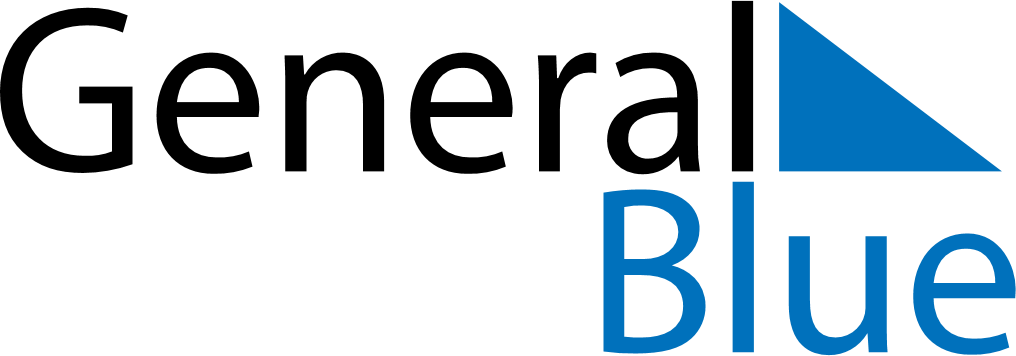 April 2030April 2030April 2030SpainSpainMONTUEWEDTHUFRISATSUN123456789101112131415161718192021Maundy ThursdayGood FridayEaster Sunday222324252627282930